Муниципальное казенное дошкольное образовательное учреждение «Детский сад № 1 «Гуси-лебеди» п. Ола.СЦЕНАРИЙФизкультурного развлечения                             «Осенний марафон»(для детей старшего и подготовительного возраста).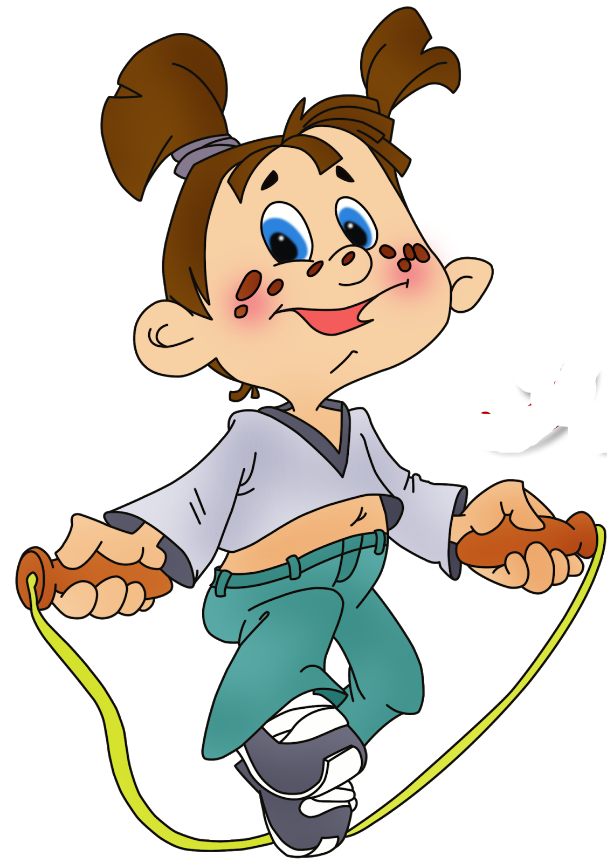                                                            Разработал:Инструктор физ. воспитания:                                                                                            Муравлёва М. И.2021 год. Задачи:- Привлечь детей к активному участию в спортивных соревнованиях-Совершенствовать двигательные умения и навыки,-Способствовать развитию положительных эмоций, чувства взаимопомощи, дружбы, сопереживания.Оборудование: 2 ведра, 2 мягких модуля, 20 грибов, 2 корзины, 40 шариков, 2 мольберта, 2 ватмана, карандаш клей на каждую команду, листья из цветной бумаги на каждую команду, 2 грузовика, корзина с фруктами и овощами, грамоты, призы.   Предварительная работа: изготовление эмблем, листов для конкурса, составление портрета осени.                                             Ход развлечения.Под музыку дети проходят в зал. Строятся в шеренгу, лицом к зрителям.Ведущий:Если стали дни короче,Холодны, с морозцем, ночи,Дождь по лужам моросит,Ива над рекой грустит,Лист с деревьев облетает,Птичий клин на небе тает,Под сосной заснул медведь,Птицы перестали петь…Что же это? Это осень.«Не спеши, ее мы просим. -Дай еще нам теплых днейДля забав, для игр, затей!»Ведущий: Я приглашаю вас на веселые старты! Скажите, о каком времени года я сейчас прочитала стихотворение?Дети: Об осени.Ведущий: Правильно! Значит наши веселые старты сегодня, какие?Дети: Осенние…Сегодня в соревнованиях участвуют две команды:1. Команда №1 «Желтые листья».2. Команда №2 «Красные листья».За победу в каждом конкурсе команде-победителю я буду давать осенний листочек, а в конце соревнований мы подведем итог. У кого листочков больше – тот победил.Ведущий: Все собрались?Все здоровы?Бегать и играть готовы?Ну, тогда подтянись,Не зевай и не ленись,На разминку становись! (команды перестраиваются на разминку)РАЗМИНКА ПОД МУЗЫКУ (с осенними листьями под музыку «Листик, листик листопад»).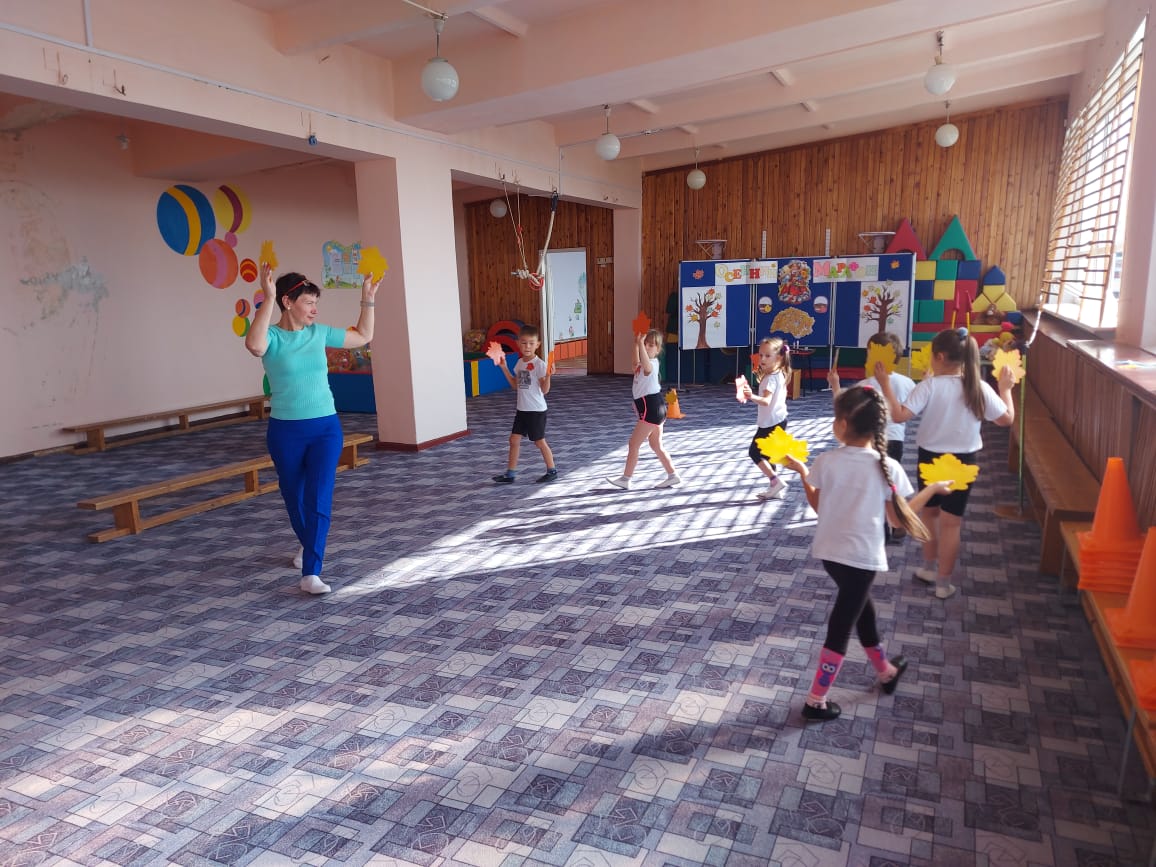 Ведущий: Кто же будет самым ловким,Мы хотим скорей узнать!Становитесь в две команды.И начнём сейчас играть. (Дети перестраиваются в 2 колонны за линией старта, воспитатели расставляют оборудование для первой эстафеты.)Ведущий: Так как у нас сегодня Осенние веселые старты, то и эстафеты будут осенними. Все готовы? Тогда начнем!Друзья давайте попробуем создать настоящий портрет осени при помощи осенних листьев.1. Конкурс «Картинная галерея». У каждой команды будет свой мольберт и лист бумаги на котором нарисован ствол дерева, листья осенние. Каждый игрок должен приклеить лист к дереву.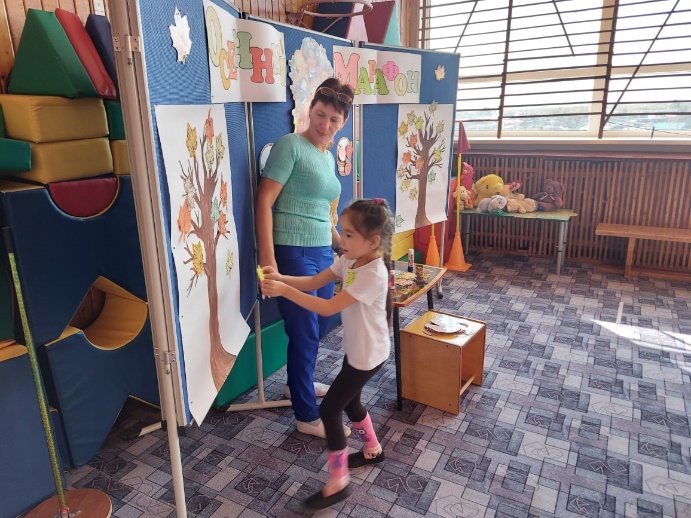 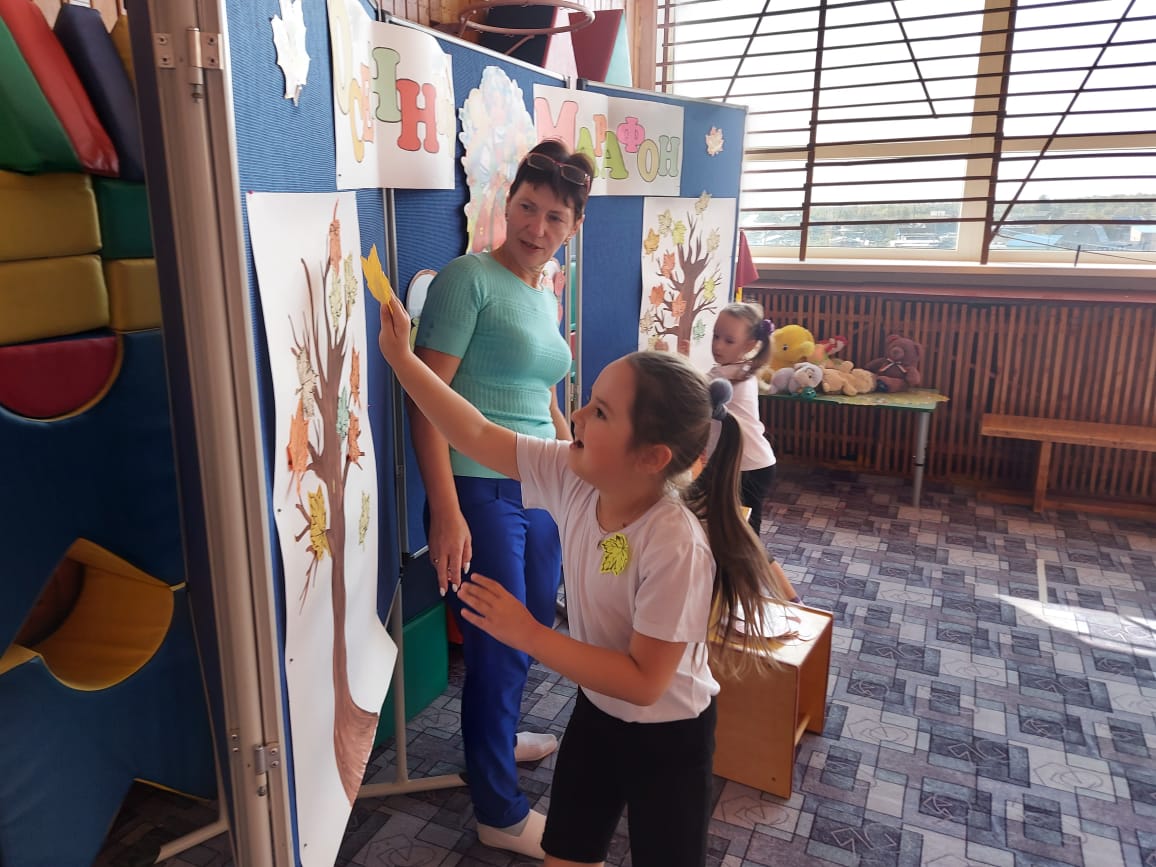 Ведущий: Отгадайте загадку, чтобы узнать о эстафете.Вырос он в березняке.Носит шляпу на ноге.Сверху лист к нему прилип.Вы узнали? Это… (гриб) 2. Эстафета «На грибной полянке». Первый участник бежит змейкой между елками (стойками) берет гриб и обратно бегом, хлопком передает эстафету следующему и встает в конец колонны.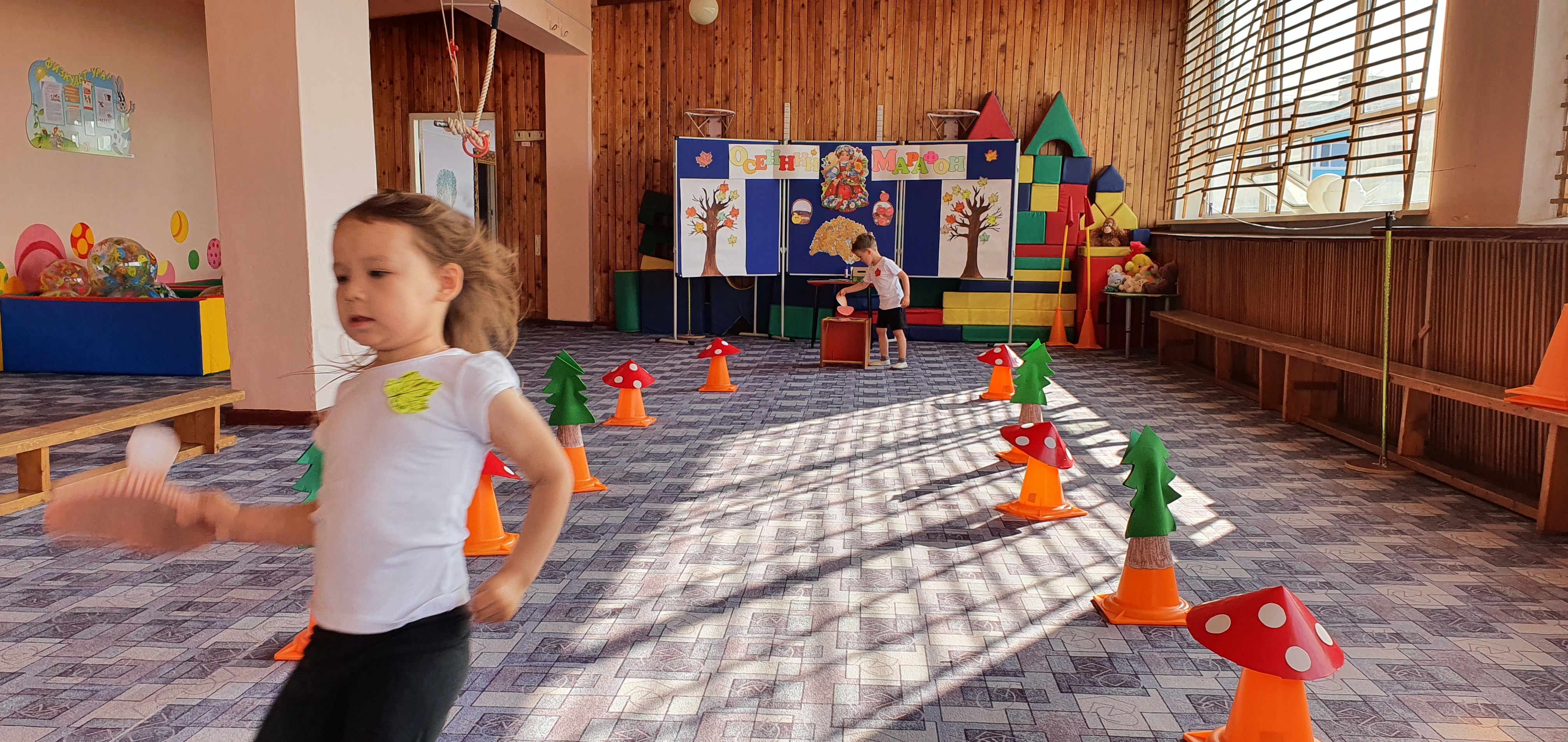 3. Эстафета «Овощи и фрукты». На столике стоит коробка с овощами и фруктами. Одна команда собирает овощи, другая фрукты.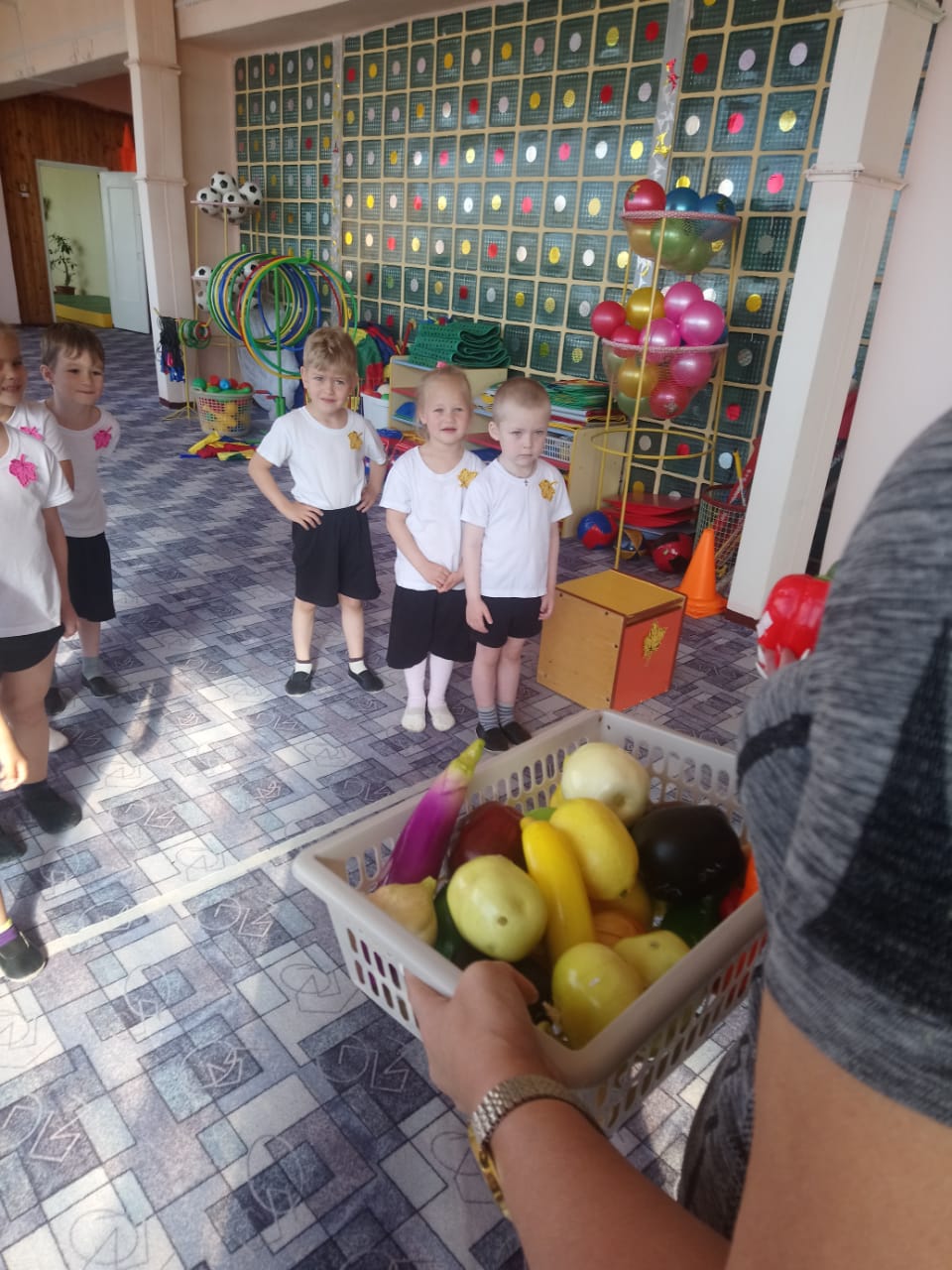 Под землей живет семья:Папа, мама, деток тьма.Лишь копни ее немножко-Вмиг появится…картошка.4. Эстафета «Картошка». По залу рассыпаны шарики двух цветов. По сигналу каждая команда собирает шарики определенного цвета, участвует сразу вся команда. 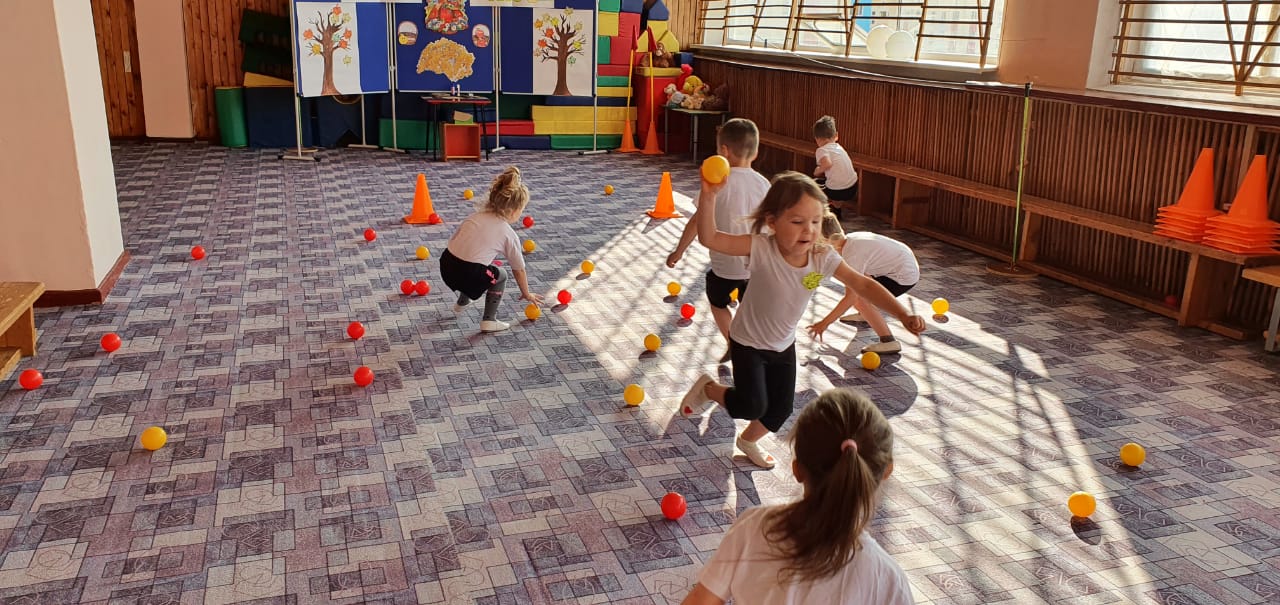        Загляни в осенний садЧудо-мячики висят.Красноватый, спелый бокРебятишкам на зубок. (ЯБЛОКО)  5. Эстафета «Собираем яблоки». Команды строятся в шеренги, лицом к зрителям. С одной стороны команды на полу находится обруч, в котором лежат «яблоки», с другой стороны команды пустая корзина. По сигналу, первые игроки команды начинают передавать «яблоки» из обруча в корзину, из рук в руки. И так до конца, пока не закончатся все «яблоки».Примечание: в руках может быть только одно яблоко, нельзя их долго держать в руках. Яблоки в корзину складываем, а не бросаем.6. Эстафета «Водители».У каждой команды игрушка – грузовик. Команда перевозит урожай. Так, по очереди все участники пробегают эстафету. Побеждает команда, первая завершит эстафету.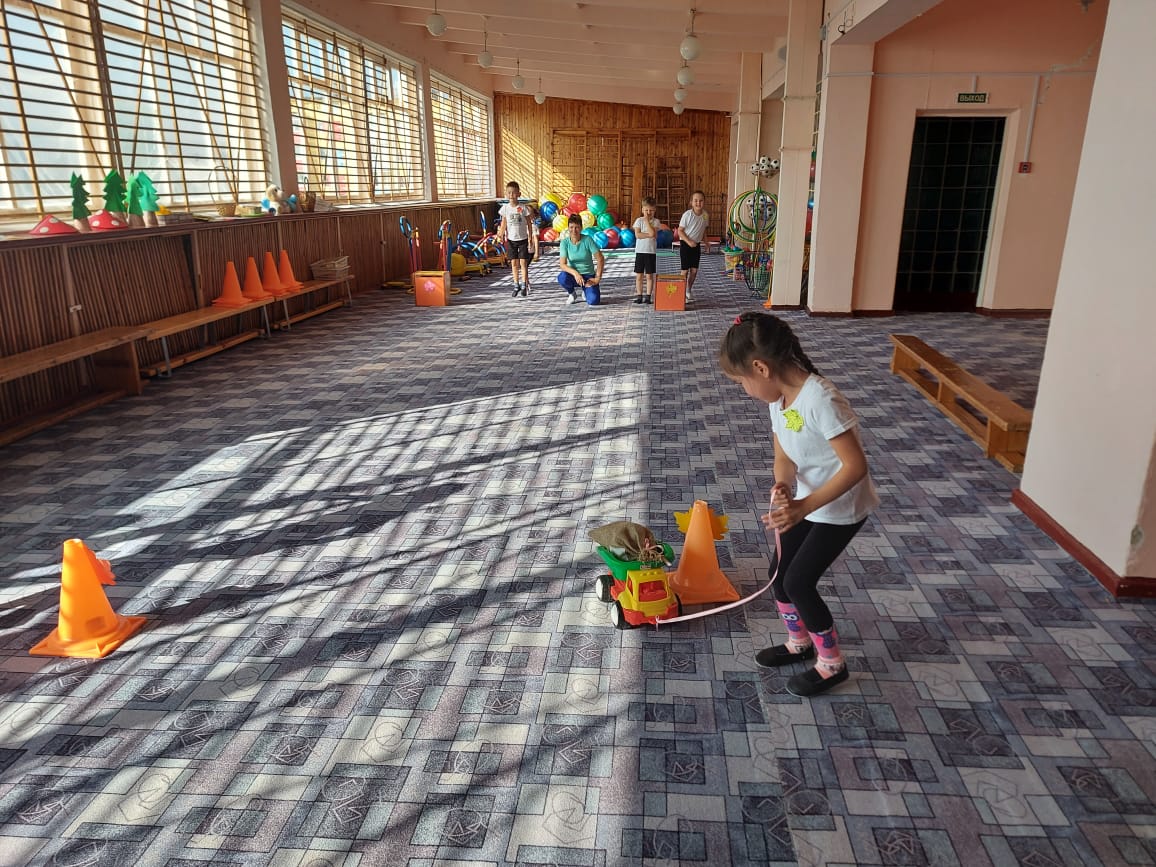 Ведущий: Вот и подошли к концу наши спортивные состязания. Команды, в одну шеренгу становись! (объявление итогов соревнований, награждение команд грамотами и сладкими призами)Ведущий:Вот настал момент прощанья,Будет краткой моя речь —Говорю я «до свиданья»До счастливых новых встреч.(Дети под музыку выходят из зала)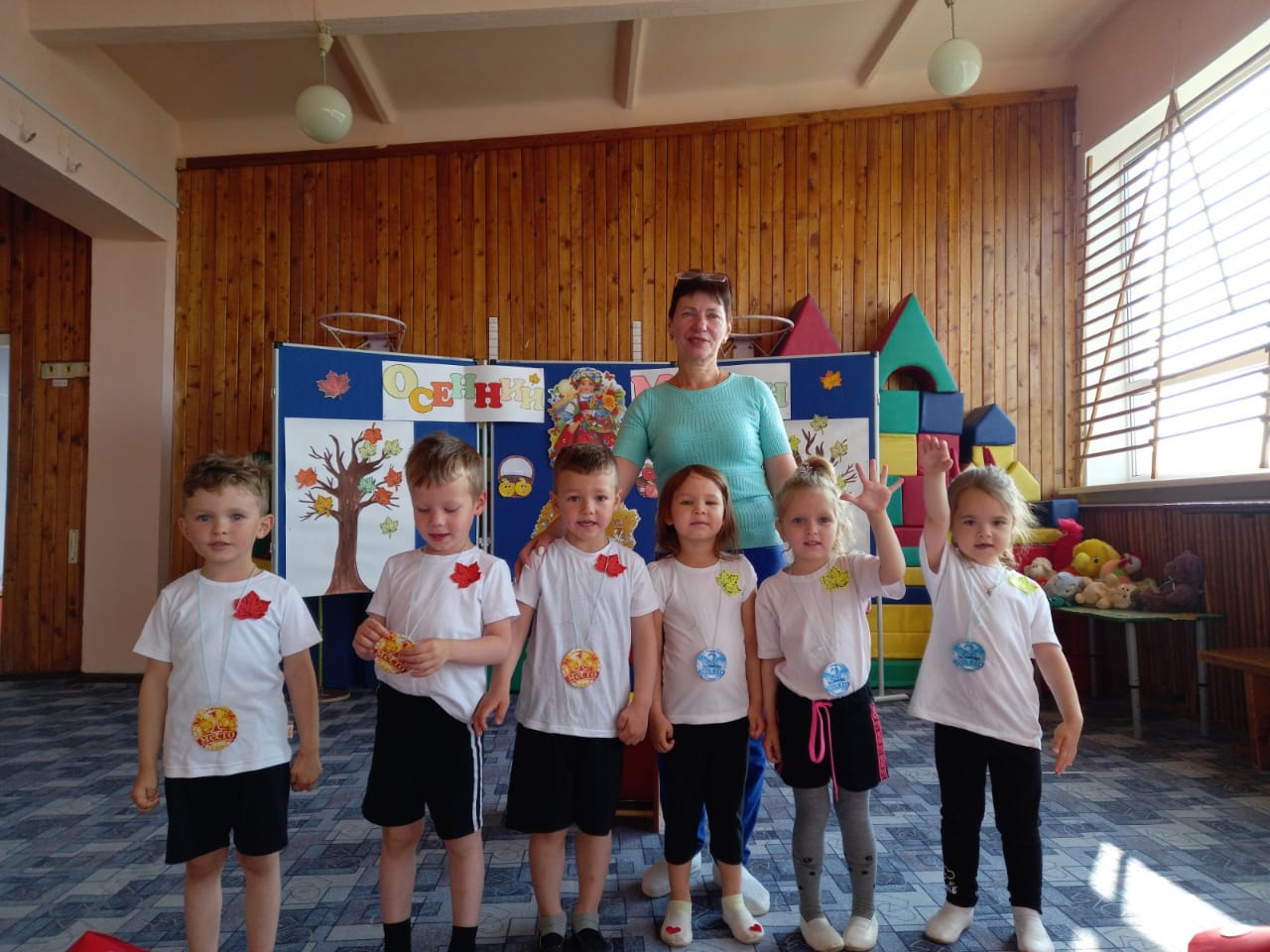 